Covid-19 and IslandsLæsø, DenmarkWhat actions are being taken to protect the island community from Covid 19? In particular, how are travel restrictions being put in place and enforced? What actions will be taken should people on the island have Covid 19?What actions are being taken to ensure that essential goods and services are provided to the island community?What actions are being taken to ensure that people working on the islands, not only in the tourism sector, are sustained financially in the short term and in the long term?What actions are being taken to ensure the mental well-being of people on the islands?If you consider it appropriate, feel free to share any data about people who have Covid 19 on your island and of people who, sadly, have passed away because of Covid 19.Is there anything else you want to share?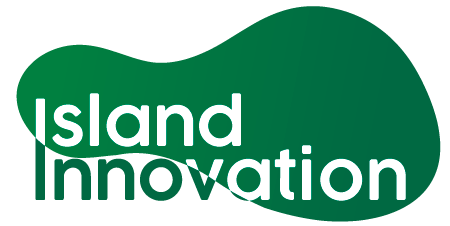 This information has been collated by the Strathclyde Centre for Environmental Law and Governance in collaboration with Island Innovation and can be found at https://www.strath.ac.uk/research/strathclydecentreenvironmentallawgovernance/ourwork/research/labsincubators/eilean/islandsandcovid-19/. RespondentDate ResponseHelene Pristed NielsonAalborg Universitypristed@dps.aau.dk27 March 2020Full guidance on measures relating to ferry travel found here. It includes:Reduced itineraryPassengers must stay in cars during crossingCash sales and personal handling are closedBistro on board is closedAll with suspected contamination must contact Læsø ferry before crossingAll must use the liquid dispensers set up and follow the recommendations of the Health BoardPublic toilets are closed. A significant part of the prevention is cleaning, and the closure of the toilets will free up resources to ensure other cleaning.All municipal staff who do not perform critical functions have been sent home except, for example, employees in the health care sector, the elderly, the police and those who work with the socially vulnerable. From 13 March, the school, children's home, library, youth club as well as other leisure facilities in municipal buildings have been closed.Emergency preparedness will be established at the School and Children's Home. All other government orders / advice are being implemented per the PM’s announcement on 11 March.RespondentDate ResponseRespondentDate ResponseHelene Pristed NielsonAalborg Universitypristed@dps.aau.dk27 March 2020The municipality is trying to maintain as much normal operation as possible.Public transport including bus and ferry traffic is being maintained. The municipality's emergency preparedness is activated to ensure that important community functions can continue, but many less important functions cannot be maintained.RespondentDate ResponseHelene Pristed NielsonAalborg Universitypristed@dps.aau.dk27 March 2020The government has offered a broad policy agreement on full compensation for fixed costs for closed businesses and commited to spend a three-figure sum on relief.RespondentDate ResponseHelene Pristed NielsonAalborg Universitypristed@dps.aau.dk27 March 2020The Danish National Board of Health has issued advice.RespondentDate ResponseHelene Pristed NielsonAalborg Universitypristed@dps.aau.dk27 March 2020As of 27 March, no reported cases.RespondentDate ResponseHelene Pristed NielsonAalborg Universitypristed@dps.aau.dk27 March 2020The municipality is encouraging anyone with social and health professional competences or experience to offer their labor should the need arise.Island information:1,800 inhabitants.2 hour ferry journey from the mainland.